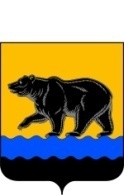 РОССИЙСКАЯ ФЕДЕРАЦИЯХАНТЫ-МАНСИЙСКИЙ АВТОНОМНЫЙ ОКРУГ – ЮГРА(Тюменская область)ТЕРРИТОРИАЛЬНАЯ ИЗБИРАТЕЛЬНАЯ КОМИССИЯ ГОРОДА НЕФТЕЮГАНСКАПОСТАНОВЛЕНИЕот  «27» июня  2016 года	                                                                         №29/133 О перечне и формах документов, представляемых избирательнымиобъединениями и кандидатами в избирательные комиссиидля выдвижения и регистрации кандидатов при проведении выборов депутатов Думы города Нефтеюганска шестого созываРуководствуясь пунктом 10 статьи 24 Федерального закона от 12.06.2002 № 67-ФЗ «Об основных гарантиях избирательных прав и права на участие в референдуме граждан Российской Федерации», статьями 4,6 Закона Ханты-Мансийского автономного округа – Югры от 30.09.2011 № 81-оз «О выборах депутатов представительного органа муниципального образования в Ханты-Мансийском автономном округе – Югре», постановления Избирательной комиссии Ханты-Мансийского автономного округа-Югры от 21.10.2010 №480 «О возложении полномочий избирательной комиссии муниципального образования городской округ город Нефтеюганск на территориальную комиссию города Нефтеюганска» территориальная избирательная комиссия города Нефтеюганска постановляет:1. Одобрить:1.1. Перечень документов, представляемых уполномоченным представителем  избирательного объединения в территориальную избирательную комиссию города Нефтеюганска для заверения списка кандидатов по одномандатным избирательным округам при проведении выборов депутатов Думы города Нефтеюганска шестого       созыва (приложение №1);1.2. Перечень документов, представляемых кандидатами в территориальную избирательную комиссию для уведомления о выдвижении и регистрации при проведении выборов депутатов Думы города Нефтеюганска шестого созыва (приложение №2).2. Утвердить:2.1. Форму списка кандидатов в депутаты Думы города Нефтеюганска шестого   созыва, выдвинутых избирательным объединением по одномандатным избирательным округам (приложение №3);2.2. Форму списка уполномоченных представителей избирательного объединения, выдвинувшего список кандидатов в депутаты Думы города Нефтеюганска шестого созыва по одномандатным избирательным округам (приложение №4);2.3. Форму протокола об итогах сбора подписей избирателей в поддержку выдвижения кандидата в депутаты Думы города  Нефтеюганска шестого созыва по одномандатному избирательному округу (приложение №5);3. Разместить настоящее постановление на официальном сайте администрации города Нефтеюганска на странице «Избирательная комиссия». Председатель территориальной избирательной комиссии                                                            С.С. МозолевскаяИсполняющий обязанностисекретарь территориальной избирательной комиссии                                                                 Э.А. ИдрисоваПереченьдокументов, представляемых уполномоченным представителем  избирательного объединения в территориальную избирательную комиссию города Нефтеюганска для заверения списка кандидатов по одномандатным избирательным округам при проведении выборов депутатов Думы города Нефтеюганска шестого созыва1. Решение съезда политической партии (конференции или общего собрания ее регионального отделения, общего собрания иного структурного подразделения политической партии, а в случаях, предусмотренных Федеральным законом "О политических партиях", соответствующего органа политической партии, ее регионального отделения или иного структурного подразделения), съезда (конференции, собрания) иного общественного объединения, его регионального или местного отделения о выдвижении кандидатов по одномандатным  избирательным округам списком, в котором должны быть указаны:число зарегистрированных участников съезда, общего собрания, конференции, число присутствующих членов иного органа, предусмотренного уставом политической партии, иного общественного объединения;число участников (членов), необходимое для принятия решения в соответствии с уставом политической партии, иного общественного объединения;решение о выдвижении списка кандидатов с указанием фамилии, имени, отчества, даты рождения, места рождения, адреса места жительства, основного места работы или службы, занимаемой должности или рода занятий каждого кандидата, итогов голосования по этому решению;номер и (или) наименование одномандатного избирательного округа, по которому выдвигается каждый кандидат;дата принятия решения.2. Список кандидатов по одномандатным  избирательным округам, в котором указываются фамилия, имя и отчество каждого включенного в него кандидата, дата и место его рождения, адрес места жительства, серия, номер и дата выдачи паспорта или документа, заменяющего паспорт гражданина, наименование или код органа, выдавшего паспорт или документ, заменяющий паспорт гражданина, а также номер и (или) наименование одномандатного избирательного округа, по которому выдвигается кандидат (подп. «а» п. 14.1 ст. 35 Федерального закона № 67-ФЗ, п. 6 ст. 4 Закона 81-оз) по форме, установленной приложением № 3 к настоящему постановлению.Список кандидатов по одномандатным избирательным округам должен быть прошит, пронумерован (за исключением списка, составленного на одном листе), заверен подписью лица, уполномоченного на то уставом избирательного объединения или решением уполномоченного органа избирательного объединения, а также печатью избирательного объединения (если избирательное объединение является юридическим лицом).(п. 14.4 ст. 35 Федерального закона № 67-ФЗ)3. Нотариально удостоверенная копия документа о государственной регистрации избирательного объединения, выданного федеральным органом исполнительной власти, уполномоченным на осуществление функций в сфере регистрации общественных объединений, а если избирательное объединение не является юридическим лицом, также решение о его создании  (подп. «г» п. 14.1 ст. 35 Федерального закона № 67-ФЗ).4. Копия устава общественного объединения, заверенная постоянно действующим руководящим органом общественного объединения (представляется в случае если избирательное объединение не является политической партией) (п.п. «д» п.14.1. ст.35 67- ФЗ).5. Документ, подтверждающий согласование с соответствующим органом политической партии, иного общественного объединения кандидатур, выдвигаемых в качестве кандидатов, если такое согласование предусмотрено уставом политической партии, иного общественного объединения (п.п. «ж» п.14.1. ст. 35 67-ФЗ).6. Решение о назначении уполномоченного представителя избирательного объединения, в котором указываются его фамилия, имя и отчество, дата рождения, адрес места жительства, серия, номер и дата выдачи паспорта или документа, заменяющего паспорт гражданина, основное место работы или службы, занимаемая должность (в случае отсутствия основного места работы или службы - род занятий) (п.п. «в» п.14.1. ст. 35 67-ФЗ, п. 3 ст. 8 81-оз).7. Список уполномоченных представителей избирательного объединения по форме, установленной приложением №4 к настоящему решению (на бумажном носителе и в машиночитаемом виде) (п.п.7 ст. 8  81-оз).8. Заявления каждого уполномоченного представителя избирательного объединения о согласии быть уполномоченным представителем ( п.5 ст. 8 81-оз).9. Решение уполномоченного органа избирательного объединения о делегировании лицу полномочий заверить список кандидатов по одномандатным избирательным округам в случае, если в уставе избирательного объединения такое лицо не определено.10. Заявление каждого кандидата, выдвинутого избирательным объединением по одномандатным избирательным округам списком о согласии баллотироваться по соответствующему одномандатному (многомандатному) округу с обязательством в случае избрания прекратить деятельность, несовместимую со статусом депутата.11. Документ, подписанный уполномоченным лицом политической партии, иного общественного объединения либо уполномоченным лицом соответствующего структурного подразделения политической партии, иного общественного объединения, подтверждающий указанные в заявлении о согласии баллотироваться сведения о принадлежности к политической партии либо не более чем к одному иному общественному объединению, зарегистрированному не позднее чем за один год до дня голосования в установленном законом порядке, и статус кандидата в этой политической партии, этом общественном объединении (если такие сведения указаны в заявлении кандидата о согласии баллотироваться).ПЕРЕЧЕНЬдокументов, представляемых кандидатом в территориальную (окружную) избирательную комиссию  на выборах депутатов Думы города Нефтеюганска шестого созыва1. Документы, представляемые кандидатом при самовыдвижении, кандидатом, выдвинутым избирательным объединением при выдвижении кандидатов по одномандатным  избирательным округам списком1.1. Заявление кандидата о согласии баллотироваться по соответствующему одномандатному округу с обязательством в случае избрания прекратить деятельность, несовместимую со статусом депутата Думы города Нефтеюганска. Кандидатом, выдвинутым избирательным объединением при выдвижении кандидатов по одномандатным  избирательным округам списком не представляется.1.2. Документ, подписанный уполномоченным лицом политической партии, иного общественного объединения либо уполномоченным лицом соответствующего структурного подразделения политической партии, иного общественного объединения, подтверждающий указанные в заявлении о согласии баллотироваться сведения о принадлежности кандидата к политической партии либо не более чем к одному иному общественному объединению, зарегистрированному не позднее чем за один год до дня голосования в установленном законом порядке, и статус кандидата в этой политической партии, этом общественном объединении (если такие сведения указаны в заявлении кандидата о согласии баллотироваться).Кандидатом, выдвинутым избирательным объединением при выдвижении кандидатов по одномандатным избирательным округам списком не предоставляется.1.3. Копия паспорта (отдельных страниц паспорта, определенных Центральной избирательной комиссией Российской Федерации) или документа, заменяющего паспорт гражданина, заверенная кандидатом.1.4. Копия документа, подтверждающего указанные в заявлении о согласии баллотироваться сведения об образовании кандидата, заверенная кандидатом.1.5. Копия документа, подтверждающего указанные в заявлении сведения об основном месте работы или службы, о занимаемой должности (роде занятий), заверенная кандидатом: копия трудовой книжки либо выписки из трудовой книжки, либо справки с основного места работы или иного документа, подтверждающего указанные в заявлении кандидата о согласии баллотироваться сведения об основном месте работы или службы, о занимаемой должности, а при отсутствии основного места работы или службы – копии документов, подтверждающих сведения о роде занятий, то есть о деятельности кандидата, приносящей ему доход, или о статусе неработающего кандидата (пенсионер, безработный, учащийся (с указанием наименования организации, осуществляющей образовательную деятельность). В случае указания кандидатом в заявлении о согласии баллотироваться рода занятий "домохозяйка" ("домохозяин"), "временно неработающий" представление документов, подтверждающих указанный статус, не требуется.1.6. Заверенная кандидатом копия документа, об осуществлении полномочий депутата законодательного (представительного) органа государственной власти, представительного органа муниципального образования на непостоянной основе (представляется в случае, если кандидат является депутатом и осуществляет свои полномочия на непостоянной основе).1.7. Копия соответствующего документа (соответствующих документов) о смене фамилии, или имени, или отчества кандидата, менявшего фамилию, или имя, или отчество.1.8. Документы, представляемые в случае назначения выдвинутым кандидатом по одномандатному избирательному округу своего уполномоченного представителя по финансовым вопросам:1.8.1. Заявление кандидата, выдвинутого по одномандатному избирательному округу, о назначении его уполномоченного представителя по финансовым вопросам. В заявлении кандидата о назначении уполномоченного представителя по финансовым вопросам, указываются фамилия, имя и отчество, дата рождения, серия, номер и дата выдачи паспорта или документа, заменяющего паспорт гражданина, основное место работы или службы, занимаемая должность (в случае отсутствия основного места работы или службы – род занятий), адрес места жительства уполномоченного представителя, его полномочия а также указание, что он имеет право подписи платежных (расчетных) документов.1.8.2. Заявление уполномоченного представителя кандидата по финансовым вопросам о согласии быть данным уполномоченным представителем кандидата по финансовым вопросам.1.8.3. Копия нотариально удостоверенной доверенности на уполномоченного представителя кандидата по финансовым вопросам.2. Документы, представляемые кандидатом, выдвинутым избирательным объединением при выдвижении кандидатов по одномандатным избирательным округам не списком2.1. Заявление кандидата о согласии баллотироваться по соответствующему одномандатному округу с обязательством в случае избрания прекратить деятельность, несовместимую со статусом депутата Думы города Нефтеюганска. 2.2. Документ, подписанный уполномоченным лицом политической партии, иного общественного объединения либо уполномоченным лицом соответствующего структурного подразделения политической партии, иного общественного объединения, подтверждающий указанные в заявлении о согласии баллотироваться сведения о принадлежности кандидата к политической партии либо не более чем к одному иному общественному объединению, зарегистрированному не позднее чем за один год до дня голосования в установленном законом порядке, и статус кандидата в этой политической партии, этом общественном объединении (если такие сведения указаны в заявлении кандидата о согласии баллотироваться).2.3. Копия паспорта (отдельных страниц паспорта, определенных Центральной избирательной комиссией Российской Федерации) или документа, заменяющего паспорт гражданина, заверенная кандидатом.2.4. Копия документа, подтверждающего указанные в заявлении о согласии баллотироваться сведения об образовании кандидата, заверенная кандидатом.2.5. Копия документа, подтверждающего указанные в заявлении сведения об основном месте работы или службы, о занимаемой должности (роде занятий), заверенная кандидатом: копия трудовой книжки либо выписки из трудовой книжки, либо справки с основного места работы или иного документа, подтверждающего указанные в заявлении кандидата о согласии баллотироваться сведения об основном месте работы или службы, о занимаемой должности, а при отсутствии основного места работы или службы – копии документов, подтверждающих сведения о роде занятий, то есть о деятельности кандидата, приносящей ему доход, или о статусе неработающего кандидата (пенсионер, безработный, учащийся (с указанием наименования организации, осуществляющей образовательную деятельность). В случае указания кандидатом в заявлении о согласии баллотироваться рода занятий "домохозяйка" ("домохозяин"), "временно неработающий" представление документов, подтверждающих указанный статус, не требуется.2.6. Заверенная кандидатом копия документа, об осуществлении полномочий депутата законодательного (представительного) органа государственной власти, представительного органа муниципального образования на непостоянной основе (представляется в случае, если кандидат является депутатом и осуществляет свои полномочия на непостоянной основе).2.7. Копия соответствующего документа (соответствующих документов) о смене фамилии, или имени, или отчества кандидата, менявшего фамилию, или имя, или отчество.2.8. Нотариально удостоверенная копия документа о государственной регистрации избирательного объединения, выданного федеральным органом исполнительной власти, уполномоченным на осуществление функций в сфере регистрации общественных объединений. Если избирательное объединение не является юридическим лицом – решение о его создании.2.9. Копия устава общественного объединения, заверенная постоянно действующим руководящим органом общественного объединения (представляется в случае если избирательное объединение не является политической партией).2.10. Решение съезда политической партии (конференции или общего собрания ее регионального отделения, общего собрания иного структурного подразделения политической партии, а в случаях, предусмотренных Федеральным законом "О политических партиях", соответствующего органа политической партии, ее регионального отделения или иного структурного подразделения), съезда (конференции, собрания) иного общественного объединения, его регионального или местного отделения о выдвижении кандидата по одномандатному  избирательному округу.2.11. Документ, подтверждающий согласование с соответствующим органом политической партии, иного общественного объединения кандидатуры, выдвигаемой в качестве кандидата, если такое согласование предусмотрено уставом политической партии, иного общественного объединения.2.12. Документы, представляемые в случае назначения выдвинутым кандидатом по одномандатному избирательному округу своего уполномоченного представителя по финансовым вопросам:2.12.1. Заявление кандидата, выдвинутого по одномандатному  избирательному округу, о назначении его уполномоченного представителя по финансовым вопросам. В заявлении кандидата о назначении уполномоченного представителя по финансовым вопросам, указываются фамилия, имя и отчество, дата рождения, серия, номер и дата выдачи паспорта или документа, заменяющего паспорт гражданина, основное место работы или службы, занимаемая должность (в случае отсутствия основного места работы или службы – род занятий), адрес места жительства уполномоченного представителя, его полномочия а также указание, что он имеет право подписи платежных (расчетных) документов.2.12.2. Заявление уполномоченного представителя кандидата по финансовым вопросам о согласии быть данным уполномоченным представителем кандидата по финансовым вопросам.2.12.3. Копия нотариально удостоверенной доверенности на уполномоченного представителя кандидата по финансовым вопросам.3. Документы, представляемые в территориальную (окружную) избирательную комиссию для регистрации кандидата, выдвинутого по одномандатному избирательному округу3.1. Cведения об изменениях в данных о кандидате, ранее представленных в избирательную комиссию (при наличии таких изменений).3.2. Уведомление о создании (не создании) избирательного фонда кандидата, выдвинутого по одномандатному  избирательному округу (п.1.ст.6 , п.4 ст.13 81-оз).3.3. Первый финансовый отчет кандидата, выдвинутого по одномандатному  избирательному округу на бумажном носителе и в машиночитаемом виде (п.3 ст.14 81-оз).3.4. Cведения об учете поступления и расходования денежных средств избирательного фонда кандидата (сведения в отчете составляются на дату, предшествующую дате представления отчета не более чем на 5 дней) (пп. 1 п.3 ст.14 81-оз).3.5. Справка об остатке средств на счете, выданная кредитной организацией, в которой открыт специальный избирательный счет .3.6. Заверенная кредитной организацией копия договора банковского счета, на основании которого открыт специальный избирательный счет.3.7. Копия сберегательной книжки специального избирательного счета кандидата (при наличии таковой)3.8. Документы, представляемые в случае, если в поддержку выдвижения (самовыдвижения) кандидата по одномандатному избирательному округу осуществлялся сбор подписей:3.8.1. Подписные листы с подписями избирателей, собранными в поддержку выдвижения (самовыдвижения) кандидата, пронумерованные и сброшюрованные в виде папок со сквозной нумерацией листов в пределах папки и подписей избирателей в пределах подписного листа по форме, установленной  приложением 7.1. к  Федеральному  закону от 12.06.2002 года №67-ФЗ.3.8.2. Протокол об итогах сбора подписей избирателей в поддержку выдвижения (самовыдвижения) кандидата в депутаты Думы города Нефтеюганска шестого созыва по форме, установленной приложением №5 к настоящему постановлению.3.8.3. Документы, подтверждающие изготовление подписных листов за счет средств избирательного фонда.3.9. Две фотографии (цветные или черно-белые, на глянцевой или матовой бумаге) выдвинутого кандидата размером 3 x 4 см (без уголка). На оборотной стороне каждой фотографии указываются фамилия и инициалы кандидата. Фотографии прилагаются (скрепляются скрепкой) к копии паспорта или документа, заменяющего паспорт соответствующего кандидата.Цветная фотография выдвинутого кандидата представляется также и в электронном виде размером 10 х 15 см. с разрешением не менее 300 точек на дюйм (на оптическом диске или USB-флэш накопителе) в формате или «.jpg».СПИСОК КАНДИДАТОВ, выдвинутых _______________________________________________________________________________________________________________,(наименование избирательного объединения)по одномандатным избирательным округам на выборах депутатов Думы города Нефтеюганска шестого созыва*Если по данному округу кандидат не выдвигается, то в графе «Фамилия, имя, отчество кандидата» пишется «не выдвигается».Примечание: номер и (или) наименование одномандатного (многомандатного)  избирательного округа пишется в соответствии с решением об образовании избирательных округов, список кандидатов по одномандатным (многомандатным)  избирательным округам должен быть прошит, пронумерован (за исключением списка, составленного на одном листе), заверен подписью уполномоченного представителя избирательного объединения, а также печатью избирательного объединения (если избирательное объединение является юридическим лицом) СПИСОК УПОЛНОМОЧЕННЫХ ПРЕДСТАВИТЕЛЕЙ избирательного объединения ________________________________________________________________________________________________ ,										 (наименование избирательного объединения)  выдвинувшего список кандидатов по одномандатным избирательным округам на выборах депутатов думы города Нефтеюганска шестого     созываРуководитель избирательного объединения                          _________________          ________________________          ________________		                                  (подпись)		              (инициалы, фамилия)                                                 (дата)ПРОТОКОЛоб итогах сбора подписей избирателей в поддержку выдвижения _______________________________________________________(фамилия, имя, отчество, кандидата)кандидата в депутаты _________________ созыва по одномандатному  избирательному округу №___Общее число папок				__________Общее число подписных листов 		__________Общее число подписей для проверки	__________До представления подписных листов в ___________ избирательную комиссию ____________ кандидатом исключено (вычеркнуто) всего подписей избирателей, в том числе: Кандидат      ____________________   __________________________   ___________                                              (подпись)                                        (инициалы, фамилия)                              (дата)Приложение №1 к постановлению     территориальной избирательной     комиссии города Нефтеюганска     от 27.06.2016 №29/133Приложение №2 к постановлению     территориальной избирательной     комиссии города Нефтеюганска     от 27.06.2016 №29/133Приложение №3 к постановлению     территориальной избирательной     комиссии города Нефтеюганска     от 27.06.2016 №29/133№ п/пФамилия, имя, отчествокандидата*Дата и место рожденияСерия, номер, дата выдачи паспорта или документа, заменяющего паспорт, наименование или код, выдавшего органаАдрес места жительстваНаименование и (или)  номер одномандатного избирательного округа Наименование и (или)  номер одномандатного избирательного округа Наименование и (или)  номер одномандатного избирательного округа Наименование и (или)  номер одномандатного избирательного округа Наименование и (или)  номер одномандатного избирательного округа Наименование и (или) номер одномандатного избирательного округаНаименование и (или) номер одномандатного избирательного округаНаименование и (или) номер одномандатного избирательного округаНаименование и (или) номер одномандатного избирательного округаНаименование и (или) номер одномандатного избирательного округаУполномоченный представитель избирательного объединения(подпись)( инициалы, фамилия)( инициалы, фамилия)Приложение №4 к постановлению     территориальной избирательной     комиссии города Нефтеюганска     от 27.06.2016 №29/133№ п.п.Ф. И. О. уполномоченного представителяДата рожденияСерия, номер, дата выдачи паспорта или документа, заменяющего паспортОсновное место работы или службы, занимаемая должность (в случае отсутствия – род занятий)Адрес места жительстваНомер телефонаПриложение №5 к постановлению     территориальной избирательной     комиссии города Нефтеюганска     от 27.06.2016 №29/133№ п/пНомер папки (книги)Количествоподписных листов в папке (книге)Количество подписей в папке (книге),представленных для проверки1ИТОГО:№п/пНомер папки (книги)Номер листаНомер строки1ВСЕГО